                                                                                                                                                                                                        О Т К Р Ы Т О Е    А К Ц И О Н Е Р Н О Е     О Б Щ Е С Т В О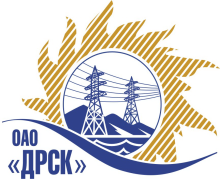 		Протокол выбора победителягород  Благовещенск, ул. Шевченко, 28ПРЕДМЕТ ЗАКУПКИ:Реконструкция перехода ВЛ-35кВ Т-104 через р. Тунгуска» для нужд филиала ОАО «ДРСК» «Электрические сети ЕАО».          Закупка проводится согласно ГКПЗ 2012г. раздела  2.2.1 «Услуги ТПиР»   № 516 на основании приказа ОАО «ДРСК» от  15.07.2013 г. № 295.Плановая стоимость закупки:  Плановая стоимость: 9 000 000,00 рублей без НДС.ПРИСУТСТВОВАЛИ:	На заседании присутствовали 7 членов Закупочной комиссии 2 уровня. ВОПРОСЫ заседания закупочной комиссии:  Об отказе от проведения открытого запроса предложений на выполнение работ по «Реконструкции перехода ВЛ-35кВ Т-104 через р. Тунгуска» для нужд филиала ОАО «ДРСК» «Электрические сети ЕАО».ОТМЕТИЛИ:Приняты к рассмотрению вскрытия конвертов № 387/УТПиР-В от 29.07.2013 г., служебная записка от 30.07.2013 г. № 07-01/24-135/982 «О закрытии конкурсной процедуры».Предлагается отказаться от проведения открытого запроса предложений на основании п. 14 Извещения о проведения открытого запроса предложений и п. 1.4.5. и п. 4.1.11 Закупочной документации в связи с необходимость корректировки технического задания в части сроков выполнения работ, условий и графика финансирования.РЕШИЛИ:Отказаться от проведения открытого запроса предложений на выполнение работ по «Реконструкции перехода ВЛ-35кВ Т-104 через р. Тунгуска» для нужд филиала ОАО «ДРСК» «Электрические сети ЕАО».ДАЛЬНЕВОСТОЧНАЯ РАСПРЕДЕЛИТЕЛЬНАЯ СЕТЕВАЯ КОМПАНИЯУл.Шевченко, 28,   г.Благовещенск,  675000,     РоссияТел: (4162) 397-359; Тел/факс (4162) 397-200, 397-436Телетайп    154147 «МАРС»;         E-mail: doc@drsk.ruОКПО 78900638,    ОГРН  1052800111308,   ИНН/КПП  2801108200/280150001№ 387/УКС-ВП«31» июля  2013 годаОтветственный секретарь Закупочной комиссии: Челышева Т.В. «___»______2013 г._____________________________Технический секретарь Закупочной комиссии: Коврижкина Е.Ю.  «___»______2013 г._______________________________